自我评价：篇幅勿太长控制在 300 字以内，做到突出自身符合目标岗位要求的卖点，凸显技术能力、项目规模、业绩、管理水平等，避免过多使用形容词，通过数据及实例对自身价值进行深化。如：1. 在日活 X 万产品的互联网公司管理 java X 人团队，具有 PMP 认证，能协调组织、规划管理技术部门日常工作；2. 熟悉敏捷开发，X 年以上的架构管理和 java 开发经验，熟练运用主流开源框架（SSH/I），具有丰富的高并发访问、大数据量处理、性能优化等相关经验。3. 熟悉 Oracle、Sql Server、Mysql 等数据库设计；4. 开发过的 XX 个项目累计为 XX 人次提供服务支撑；5. 有 X 年需求分析与管理经验。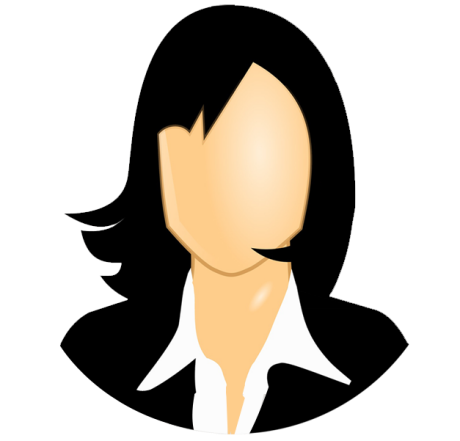 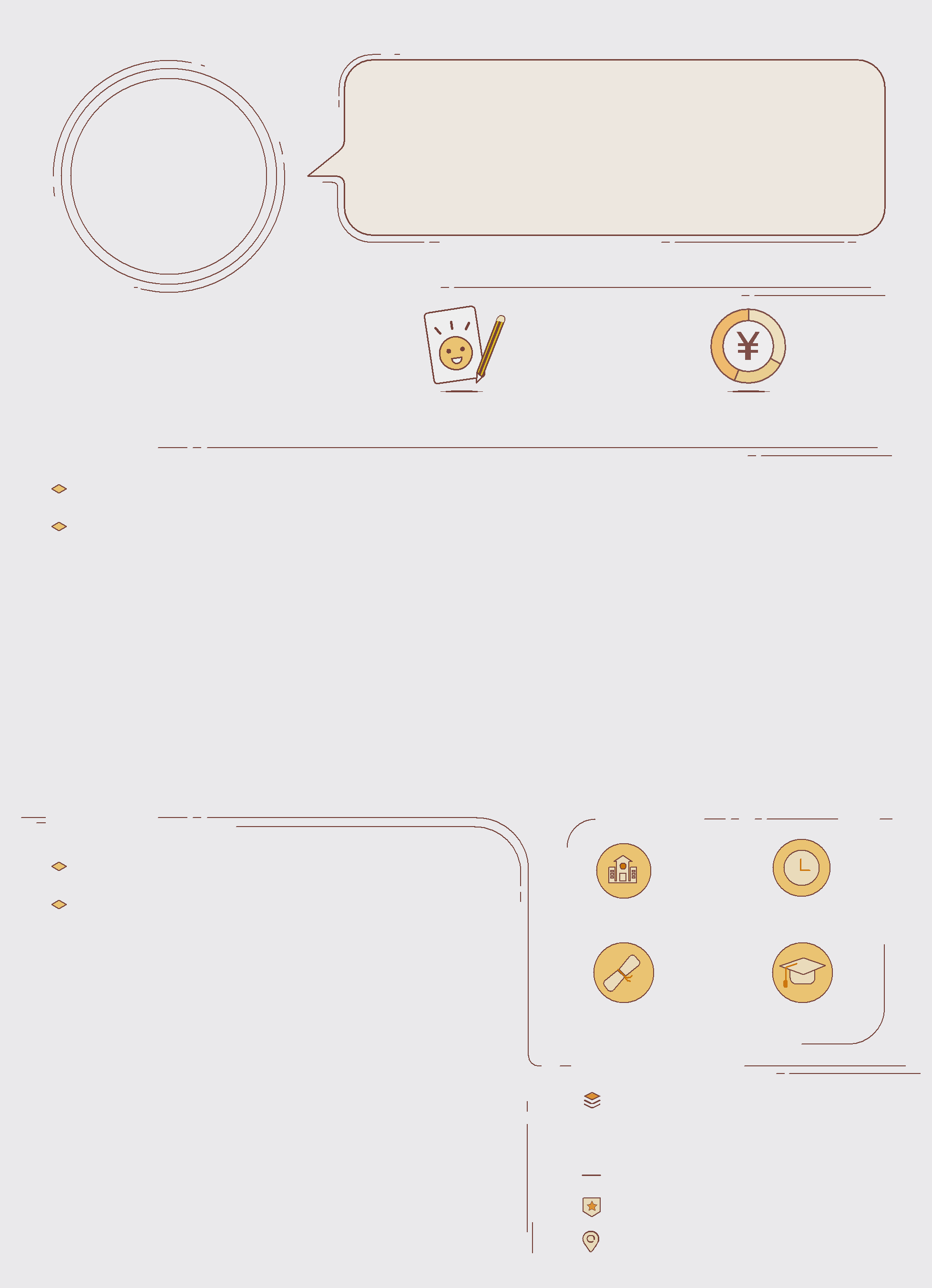 求 职 意 向姓    名java开发工程师从事职业： java开发工程师	期望月薪： 25K-30K工 作 经 历公司名称：XXXXXX科技有限公司	职位名称：   java开发工程师	在职时间： 2011.06-至今	税前月薪： 15k-20k工作描述：工作经验的时间采取倒叙形式，最近经历写在前面；工作经验的描述与目标岗位的招聘要求尽量匹配，用词精准；工作成果尽量以数据来呈现，突出个人技术亮点以及做出的贡献；描述尽量具体简洁。如：1.作为java及中台负责人，对XXX App （日活X万）产品提供整体开发及组内外管理协调工作：A:主导架构设计流程： 1.1前端iOS/Andriod通过servlet调用中后台服务;1.2后台服务分层，FRONT-MID-DATA; 1.3前后台间使用DNS负载均衡；2.为产品提供全部java研发支撑及数据库改造：涉及中台接口体系搭建,XX查询,XXX交易管理,对外提供或支持第三方XX研发服务；累计开发的XX个项目及开发的XX功能共为XX人次提供技术服务；3.架构改造： 3.1前端定制ETERM 3.2后台OSGI服务；前后台通过MQ进行访问。 3.3整个后台服务是集成在JCF(自研)的分布式服务架构上；3.4主导XX行业中老的业务（fortran编写）转成java代码的开发；4.期间学习了Fortran，可以进行业务层面的开发迁移。 架构上也使用了公司内部的JCF中间件，Spring+JDBC,系统交互也是MQ。 同时负责了X次功能重构，包括一些业务静态数据的使用，采用redis进行存储，启动加载内存，同时使用redis的pub/sub功能进行内存数据的实时更新。 1. 内容清晰，结果导向；2. 与目标申请岗位相结合，升华内容；3. 可参考 STAR 法则来写：Situation：背景与简介？ Task：目标任务？Action：技术实现概述与亮点挑战？ Result：项目成果与收益？如：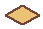  项目描述：实现某主机厂全国 4S 店在线实时查询车主保养管理服务体系。 项目职责：参与 XX 技术架构新建与改造，完成 XX 项产品技术评审并分析实施 XX 技术策略与方案，通过 XX 技术语言进行 XX 个模块的开发、改造 XX 框架，共同完成项目的全部中后台技术开发与支持服务 项目业绩：获得本项目的 XX 贡献奖，帮助实现项目目标。为 XX 家 4S 店 XX 人提供产品技术支持及后续维护服务，实现系统查询车主保养记录、保养下单及 CRM 维护等服务，该系统顺畅完成 XX 项需求指标。计算机科学与技术	本科个 人 信 息年	龄：电	话： 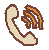  邮	箱： 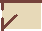 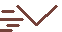 工作经验： 现住城市：项 目 经 验                                                                        教 育 背 景项 目 经 验                                                                        教 育 背 景项目名称：某汽车品牌4S店保养管理系统项目时间： 2013.09-2014.2                       项目职位： java开发工程师项目时间： 2013.09-2014.2                       项目职位： java开发工程师某大学                           2007.07-2011.06某大学                           2007.07-2011.06